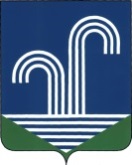 АДМИНИСТРАЦИЯ БРАТКОВСКОГО СЕЛЬСКОГО ПОСЕЛЕНИЯКОРЕНОВСКОГО РАЙОНАПОСТАНОВЛЕНИЕ24 февраля  2022  года									№ 14село БратковскоеО присвоении адреса объекту адресацииВ соответствии с Федеральным законом от 06 октября 2003 года  № 131-ФЗ «Об общих принципах организации местного самоуправления в Российской Федерации», Постановлением Правительства Российской Федерации от 19 ноября 2014 года № 1221 «Об утверждении Правил присвоения, изменения и аннулирования адресов» и в целях упорядочения объектов недвижимости в Братковском сельском поселении Кореновского района, администрация Братковского сельского поселения Кореновского района п о с т а н о в л я е т:1.Присвоить, земельному участку  с кадастровым номером 23:12:0201008:27, расположенному на  улице Южная, село Братковское  адрес: Российская Федерация, Краснодарский край,  муниципальный район Кореновский, сельское поселение Братковское,  село Братковское,  улица Южная,  земельный участок  108А3.Специалисту финансового отдела  администрации Братковского сельского поселения Кореновского района (Ткаченко) внести  изменения в Федеральную информационную адресную систему (ФИАС).           4.Настоящее постановление вступает в силу после  его подписания.Глава Братковскогосельского поселенияКореновского района 							А.В. Демченко